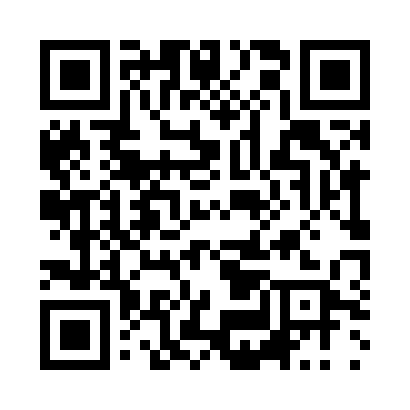 Prayer times for Kraynitsi, BulgariaWed 1 May 2024 - Fri 31 May 2024High Latitude Method: Angle Based RulePrayer Calculation Method: Muslim World LeagueAsar Calculation Method: HanafiPrayer times provided by https://www.salahtimes.comDateDayFajrSunriseDhuhrAsrMaghribIsha1Wed4:336:221:246:228:2710:102Thu4:316:211:246:228:2810:113Fri4:296:191:246:238:2910:134Sat4:276:181:246:248:3010:145Sun4:256:171:246:248:3110:166Mon4:236:161:246:258:3310:187Tue4:226:141:246:258:3410:198Wed4:206:131:246:268:3510:219Thu4:186:121:246:278:3610:2310Fri4:166:111:246:278:3710:2411Sat4:146:101:246:288:3810:2612Sun4:136:091:246:298:3910:2713Mon4:116:081:246:298:4010:2914Tue4:096:071:246:308:4110:3115Wed4:086:061:246:308:4210:3216Thu4:066:051:246:318:4310:3417Fri4:046:041:246:328:4410:3518Sat4:036:031:246:328:4510:3719Sun4:016:021:246:338:4610:3920Mon4:006:011:246:338:4710:4021Tue3:586:001:246:348:4810:4222Wed3:575:591:246:348:4910:4323Thu3:555:581:246:358:5010:4524Fri3:545:581:246:358:5110:4625Sat3:535:571:246:368:5210:4826Sun3:515:561:246:378:5310:4927Mon3:505:561:246:378:5410:5028Tue3:495:551:256:388:5410:5229Wed3:485:551:256:388:5510:5330Thu3:465:541:256:398:5610:5431Fri3:455:531:256:398:5710:56